                        ООО «ВИЗОВЫЙ СЕРВИСНЫЙ ЦЕНТР»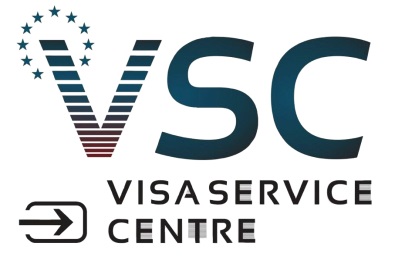                             630004, г. Новосибирск, проспект Димитрова, д. 1,  оф. 504                              ИНН 5407965837 КПП 540701001 ОГРН 1175476079602                         Тел.: +7 952 932 2000; E-mail: info-vsc@yandex.ru≡≡≡≡≡≡≡≡≡≡≡≡≡≡≡≡≡≡≡≡≡≡≡≡≡≡≡≡≡≡≡≡≡≡≡≡≡≡≡≡≡≡≡≡≡≡≡≡≡≡≡≡≡≡≡≡≡≡≡≡≡≡≡≡≡≡≡≡≡≡≡≡Заполняется туристическим агентствомОПРОСНЫЙ ЛИСТ			    Название агентства: __________________________выезжающего в Великобританию	    ________________________________________Телефон: ___________________________________E-mail: _____________________________________Личные данныеВаши контактные данныеИнформация о Вашем загранпаспортеИнформация о Вашем пребывании в ВеликобританииИстория путешествийИнформация о Вашей семьеСведения о работе (учёбе) и Вашем финансовом положенииВ соответствии с ФЗ №152 от 27.06.2006  даю согласие на обработку своих персональных данных с целью приема и передачи документов для получения въездной визы. (Сбор, хранение, предоставление персональной информации компетентным организациям, консульствам)Я отвечаю за достоверность предоставленных сведений при заполнении данной анкеты и подлинности фотографии. Недостоверность или неполнота сведений, указанных в анкете, могут повлечь отказ в выдаче визы. Я предупрежден, что туркомпания не несет ответственность и не возвращает денежные средства в случае задержки оформления визы, а также в случае отказа в выдаче визы со стороны консульств и других организаций.«____»_____________20___г.				                        Подпись ______________________1.ФИО2.Другие имена и фамилии (в том числе девичья)3.Дата и место смены имени и фамилии4.Дата и место рождения5.Страна рождения6.Гражданство7.Имеете ли Вы второе гражданство (если да, укажите какое)?8.Семейное положение:□ не замужем / не женат □ замужем / женат □ разведена/разведен □ вдова/вдовец □ гражданский брак □ раздельное проживание□ не замужем / не женат □ замужем / женат □ разведена/разведен □ вдова/вдовец □ гражданский брак □ раздельное проживание□ не замужем / не женат □ замужем / женат □ разведена/разведен □ вдова/вдовец □ гражданский брак □ раздельное проживание□ не замужем / не женат □ замужем / женат □ разведена/разведен □ вдова/вдовец □ гражданский брак □ раздельное проживание9.Имя и фамилия мужа/жены:10. Дата рождения мужа/жены:11.Гражданство мужа/жены:12.Номер загранпаспорта мужа/жены:13.Проживает ли с Вами муж/жена? (если нет, укажите полный адрес проживания и тел.)Даже если Вы разведены, заполните, пожалуйста, пункты 9-13Даже если Вы разведены, заполните, пожалуйста, пункты 9-13Даже если Вы разведены, заполните, пожалуйста, пункты 9-13Даже если Вы разведены, заполните, пожалуйста, пункты 9-13Даже если Вы разведены, заполните, пожалуйста, пункты 9-1314.Почтовый индекс, страна, область, город, деревня, поселок (и т.д.) проживания:15.Улица, дом, корпус, квартира проживания:16.Как долго Вы проживаете по данному адресу?17.Мобильный телефон:18.Домашний телефон:19.Будете ли Вы доступны по данным номерам во время рассмотрения Вашего заявления на визу?□Да       □Нетесли нет, укажите контактный телефон, по которому Вы будете доступны:□Да       □Нетесли нет, укажите контактный телефон, по которому Вы будете доступны:□Да       □Нетесли нет, укажите контактный телефон, по которому Вы будете доступны:□Да       □Нетесли нет, укажите контактный телефон, по которому Вы будете доступны:20. Номер21. Место выдачи(город)22. Орган, выдавший документ23. Дата начала действия з/паспорта24. Дата начала действия з/паспорта25. Это первый  загранпаспорт? (Если нет, укажите данные о других действующих/прошлых загранпаспортах)25. Это первый  загранпаспорт? (Если нет, укажите данные о других действующих/прошлых загранпаспортах)25. Это первый  загранпаспорт? (Если нет, укажите данные о других действующих/прошлых загранпаспортах)25. Это первый  загранпаспорт? (Если нет, укажите данные о других действующих/прошлых загранпаспортах)25. Это первый  загранпаспорт? (Если нет, укажите данные о других действующих/прошлых загранпаспортах)НомерГде находится(«на руках»; сдан при получении нового з/п; потерян и т.п.)Орган, выдавший документДата начала действия з/пДата окончания действия з/п26.Цель Вашей поездки:□ Туризм  □ Бизнес (деловая поездка) □ Гостевая □ Краткосрочные (языковые) курсы □ Туризм  □ Бизнес (деловая поездка) □ Гостевая □ Краткосрочные (языковые) курсы □ Туризм  □ Бизнес (деловая поездка) □ Гостевая □ Краткосрочные (языковые) курсы □ Туризм  □ Бизнес (деловая поездка) □ Гостевая □ Краткосрочные (языковые) курсы □ Туризм  □ Бизнес (деловая поездка) □ Гостевая □ Краткосрочные (языковые) курсы 27.Дата начала вашей поездки:28.Дата окончания вашей поездки:29.Путешествуете ли Вы с кем-либо?□Да       □НетЕсли да, укажите следующую информацию о сопровождающем:ФИО:Дата рождения:Национальность:Есть ли виза в Великобританию:□Да       □НетЕсли да, укажите следующую информацию о сопровождающем:ФИО:Дата рождения:Национальность:Есть ли виза в Великобританию:□Да       □НетЕсли да, укажите следующую информацию о сопровождающем:ФИО:Дата рождения:Национальность:Есть ли виза в Великобританию:□Да       □НетЕсли да, укажите следующую информацию о сопровождающем:ФИО:Дата рождения:Национальность:Есть ли виза в Великобританию:□Да       □НетЕсли да, укажите следующую информацию о сопровождающем:ФИО:Дата рождения:Национальность:Есть ли виза в Великобританию:30.Имеете ли Вы друзей или родственников в Великобритании (включая временно находящихся на территории Великобритании по любой причине посещения)? Если да, укажите имя, фамилию, адрес пребывания и  телефон, право нахождения на территории UK (например, british citizen, visa student и т.д.), будете ли Вы их посещать и когда Вы последний раз с ними встречались:Имеете ли Вы друзей или родственников в Великобритании (включая временно находящихся на территории Великобритании по любой причине посещения)? Если да, укажите имя, фамилию, адрес пребывания и  телефон, право нахождения на территории UK (например, british citizen, visa student и т.д.), будете ли Вы их посещать и когда Вы последний раз с ними встречались:Имеете ли Вы друзей или родственников в Великобритании (включая временно находящихся на территории Великобритании по любой причине посещения)? Если да, укажите имя, фамилию, адрес пребывания и  телефон, право нахождения на территории UK (например, british citizen, visa student и т.д.), будете ли Вы их посещать и когда Вы последний раз с ними встречались:Имеете ли Вы друзей или родственников в Великобритании (включая временно находящихся на территории Великобритании по любой причине посещения)? Если да, укажите имя, фамилию, адрес пребывания и  телефон, право нахождения на территории UK (например, british citizen, visa student и т.д.), будете ли Вы их посещать и когда Вы последний раз с ними встречались:Имеете ли Вы друзей или родственников в Великобритании (включая временно находящихся на территории Великобритании по любой причине посещения)? Если да, укажите имя, фамилию, адрес пребывания и  телефон, право нахождения на территории UK (например, british citizen, visa student и т.д.), будете ли Вы их посещать и когда Вы последний раз с ними встречались:Имеете ли Вы друзей или родственников в Великобритании (включая временно находящихся на территории Великобритании по любой причине посещения)? Если да, укажите имя, фамилию, адрес пребывания и  телефон, право нахождения на территории UK (например, british citizen, visa student и т.д.), будете ли Вы их посещать и когда Вы последний раз с ними встречались:31.Если Вы останавливаетесь у частного лица, укажите имя, фамилию, полный адрес, телефонЕсли Вы останавливаетесь у частного лица, укажите имя, фамилию, полный адрес, телефон32.Если Вы останавливаетесь в отеле, укажите его название, полный адрес и телефонЕсли Вы останавливаетесь в отеле, укажите его название, полный адрес и телефон33.Выезжали ли Вы ранее за пределы своей страны?Выезжали ли Вы ранее за пределы своей страны?□Да       □Нет□Да       □Нет34.Получали ли Вы визу в Великобританию? Получали ли Вы визу в Великобританию? □Да       □НетЕсли да, то укажите следующее:категория визы:сроки действия визы:орган, выдавший визу:□Да       □НетЕсли да, то укажите следующее:категория визы:сроки действия визы:орган, выдавший визу:35.Выезжали ли Вы ранее в Великобританию? Выезжали ли Вы ранее в Великобританию? □Да       □НетЕсли да, то укажите даты посещения и цель поездки (до 5 выездов):□Да       □НетЕсли да, то укажите даты посещения и цель поездки (до 5 выездов):36.Получали ли Вы отказ в визе в Великобританию? Получали ли Вы отказ в визе в Великобританию? □Да       □НетЕсли да, то укажите дату отказа и кратко опишите причину:□Да       □НетЕсли да, то укажите дату отказа и кратко опишите причину:37.Получали ли Вы отказ в визе другую страну? Получали ли Вы отказ в визе другую страну? □Да       □НетЕсли да, укажите страну и дату отказа:□Да       □НетЕсли да, укажите страну и дату отказа:38.Получали ли Вы отказ во въезде в Великобританию (в аэропорту или морском порту)? Получали ли Вы отказ во въезде в Великобританию (в аэропорту или морском порту)? □Да       □НетЕсли да, то укажите дату:□Да       □НетЕсли да, то укажите дату:39.Были ли Вы когда-либо депортированы из Великобритании? Были ли Вы когда-либо депортированы из Великобритании? □Да       □НетЕсли да, то укажите дату:□Да       □НетЕсли да, то укажите дату:40.Были ли Вы когда-либо депортированы из другой страны?Были ли Вы когда-либо депортированы из другой страны?□Да       □НетЕсли да, то укажите страну и дату:□Да       □НетЕсли да, то укажите страну и дату:41.Подавали ли Вы когда-либо заявление в Home Office в Великобритании? Подавали ли Вы когда-либо заявление в Home Office в Великобритании? □Да       □НетЕсли да, то укажите дату:□Да       □НетЕсли да, то укажите дату:42.Есть ли у Вас страховой полис государства Великобритании? Есть ли у Вас страховой полис государства Великобритании? □Да       □НетЕсли да, то укажите его номер□Да       □НетЕсли да, то укажите его номер43.Подвергались ли Вы уголовному осуждению в какой-либо стране?Подвергались ли Вы уголовному осуждению в какой-либо стране?□Да       □Нет□Да       □Нет44.Подвергались ли Вы обвинениям в уголовном преступлении в какой-либо стране?Подвергались ли Вы обвинениям в уголовном преступлении в какой-либо стране?□Да       □Нет□Да       □Нет45.Имели ли Вы когда -либо то или иное отношение  к совершению, подготовке, организации актов геноцида, включая преступления против человечества и военные преступления, совершенные в рамках вооруженного конфликта?Имели ли Вы когда -либо то или иное отношение  к совершению, подготовке, организации актов геноцида, включая преступления против человечества и военные преступления, совершенные в рамках вооруженного конфликта?□Да       □Нет□Да       □Нет46.Имели ли Вы когда-либо то или иное отношение к совершению, подготовке, организации или поддержке террористических актов в Великобритании или за его пределами или являлись ли Вы когда-либо членом организации, принимавшей участие или поддерживающей терроризм?Имели ли Вы когда-либо то или иное отношение к совершению, подготовке, организации или поддержке террористических актов в Великобритании или за его пределами или являлись ли Вы когда-либо членом организации, принимавшей участие или поддерживающей терроризм?□Да       □Нет□Да       □Нет47.Вы являетесь гражданином той страны, где вы заполняете анкету?Вы являетесь гражданином той страны, где вы заполняете анкету?□Да       □Нет□Да       □Нет48.Сообщите название стран, в которые Вы ранее выезжали, даты пребывания и цель поездки (до 10 последних выездов):Сообщите название стран, в которые Вы ранее выезжали, даты пребывания и цель поездки (до 10 последних выездов):Сообщите название стран, в которые Вы ранее выезжали, даты пребывания и цель поездки (до 10 последних выездов):Сообщите название стран, в которые Вы ранее выезжали, даты пребывания и цель поездки (до 10 последних выездов):Дата поездки:Дата поездки:Страна:Страна:Цель поездкиИНФОРМАЦИЯ О МАТЕРИ:ИНФОРМАЦИЯ О МАТЕРИ:ИНФОРМАЦИЯ О МАТЕРИ:49.ФИО Вашей матери:50.Дата и место рождения Вашей матери:51.Гражданство Вашей матери:ИНФОРМАЦИЯ ОБ ОТЦЕ:ИНФОРМАЦИЯ ОБ ОТЦЕ:ИНФОРМАЦИЯ ОБ ОТЦЕ:52. ФИО Вашего отца:53.Дата и место рождения Вашего отца:54.Гражданство Вашего отца:ИНФОРМАЦИЯ О ДЕТЯХИНФОРМАЦИЯ О ДЕТЯХИНФОРМАЦИЯ О ДЕТЯХ55.Есть ли у Вас на иждивении дети?□Да       □НетЕсли да, то укажите следующее:56.ФИО ребенка (1):57.Дата и место рождения:58.Гражданство:59.Номер загранпаспорта (в случае наличия):60.Адрес проживания:□ Такой же, как и у меня□ Другой (город, улица, дом, квартира): 61.Контактный номер телефона:62.Путешествует ли они с Вами?□Да       □Нет63.ФИО ребенка (2):64.Дата и место рождения:65.Гражданство:66.Номер загранпаспорта (в случае наличия):67.Адрес проживания:□ Такой же, как и у меня□ Другой (город, улица, дом, квартира): 68.Контактный номер телефона:69.Путешествует ли они с Вами?□Да       □Нет70.Какой-либо другой ребенок путешествует с Вами?□Да       □НетЕсли да, то укажите степень отношений:71.Когда-либо имели ли Вы отношение к следующим типам работ:Когда-либо имели ли Вы отношение к следующим типам работ:а)Армия (даты службы, название части, звание, специальность)б)Чиновник местный или центрального аппарата   (даты, должность, название организации)в)Юрист (адвокат, судья, прокурор и т.д.)  (даты,  должность, название организации)г)Медиа службы (даты, должность, название организации)д)Административные организации (даты, должность, название организации)е)Секьюрити (милиция  и частные охранные компании) (даты, должность, название организации)72.Вы работаете / учитесь?□ Работаю      □ Учусь73.Ваша должность:74.Полное название Вашей компании / учебного заведения:75.День, месяц и год начала работы/учёбы в Вашей компании:76.Адрес работы (по справке):77.Рабочий телефон:78.Есть ли у Вас другая работа (дополнительная, работа по совместительству и т.д.)? Если да, укажите название компании, адрес, тел., должность и с какой даты работаете:79.Какова сумма зарабатываемого Вами месячного дохода?80.Получаете ли Вы доход из других источников, включая семью и друзей? (если да, укажите детали)81.Есть ли у Вас сбережения в банке, собственность, доход с активов или акций? (если да, укажите детали)82.Какая часть Вашего ежемесячного дохода уходит на содержание членов Вашей семьи и других иждивенцев?83.Какая сумма уходит у Вас ежемесячно  на покрытие расходов проживания?84.Сколько Вы берёте на путешествие в Великобританию (указать сумму, равную остатку на банковском счете)85.Кто-либо спонсирует вашу поездку? (если да, укажите спонсора и выделяемую сумму)86.Сколько стоит персонально для Вас поездка  в Великобританию:87. Есть какая-либо дополнительная информация, которую Вы хотите сообщить?87. Есть какая-либо дополнительная информация, которую Вы хотите сообщить?87. Есть какая-либо дополнительная информация, которую Вы хотите сообщить?87. Есть какая-либо дополнительная информация, которую Вы хотите сообщить?Желаемая дата и время посещения (сдача пакета документов и биометрии) Британского визового центра в г. Новосибирск:Желаемая дата и время посещения (сдача пакета документов и биометрии) Британского визового центра в г. Новосибирск:Желаемая дата и время посещения (сдача пакета документов и биометрии) Британского визового центра в г. Новосибирск:Желаемая дата и время посещения (сдача пакета документов и биометрии) Британского визового центра в г. Новосибирск:Дата:Время:Дополнительные услуги (оплачиваются отдельно):Дополнительные услуги (оплачиваются отдельно):Экспресс-доставка документов (Return Courier Service)□Да       □НетДоставка может занять от 2 до 5 рабочих дней.Документы будут доставлены курьером на указанный Вами адрес:Ускоренное рассмотрение документов (Priority Visa (non-settlement) Processing)□Да       □Нет